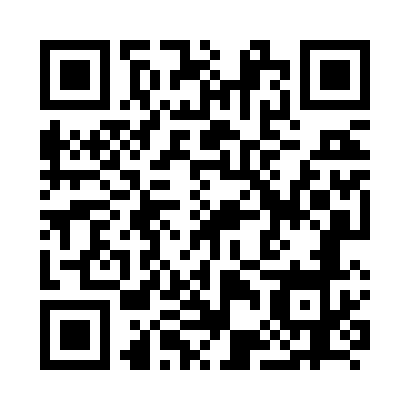 Prayer times for Incheon, South KoreaWed 1 May 2024 - Fri 31 May 2024High Latitude Method: NonePrayer Calculation Method: Muslim World LeagueAsar Calculation Method: ShafiPrayer times provided by https://www.salahtimes.comDateDayFajrSunriseDhuhrAsrMaghribIsha1Wed4:005:3812:304:187:238:552Thu3:585:3712:304:187:248:563Fri3:575:3612:304:187:258:584Sat3:555:3512:304:187:268:595Sun3:545:3412:304:187:279:006Mon3:525:3312:304:187:289:027Tue3:515:3212:304:197:289:038Wed3:505:3112:304:197:299:049Thu3:485:3012:304:197:309:0510Fri3:475:2912:304:197:319:0711Sat3:455:2812:304:197:329:0812Sun3:445:2712:304:197:339:0913Mon3:435:2612:304:207:349:1014Tue3:415:2512:304:207:359:1215Wed3:405:2412:304:207:359:1316Thu3:395:2312:304:207:369:1417Fri3:385:2212:304:207:379:1518Sat3:375:2212:304:217:389:1719Sun3:355:2112:304:217:399:1820Mon3:345:2012:304:217:409:1921Tue3:335:2012:304:217:409:2022Wed3:325:1912:304:217:419:2123Thu3:315:1812:304:227:429:2224Fri3:305:1812:304:227:439:2425Sat3:295:1712:304:227:449:2526Sun3:285:1712:304:227:449:2627Mon3:275:1612:304:227:459:2728Tue3:265:1612:314:237:469:2829Wed3:265:1512:314:237:479:2930Thu3:255:1512:314:237:479:3031Fri3:245:1412:314:237:489:31